Общественная территория по благоустройству площади центрального парка с.Петропавловка Кусинского  района Челябинской областиРемонт сетчатого ограждения  и установка зон отдыха.	Фото после ремонта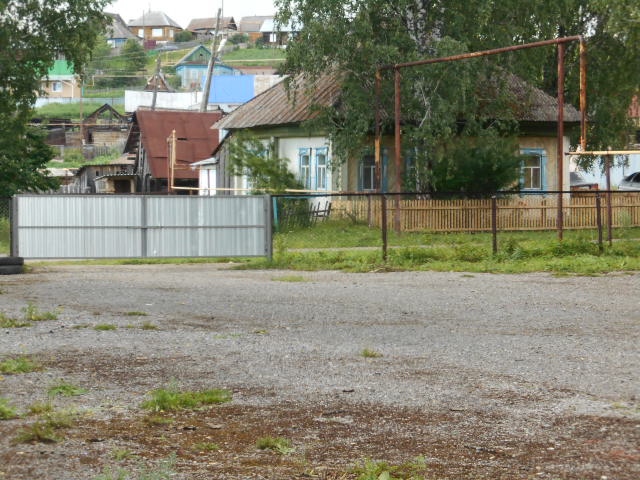 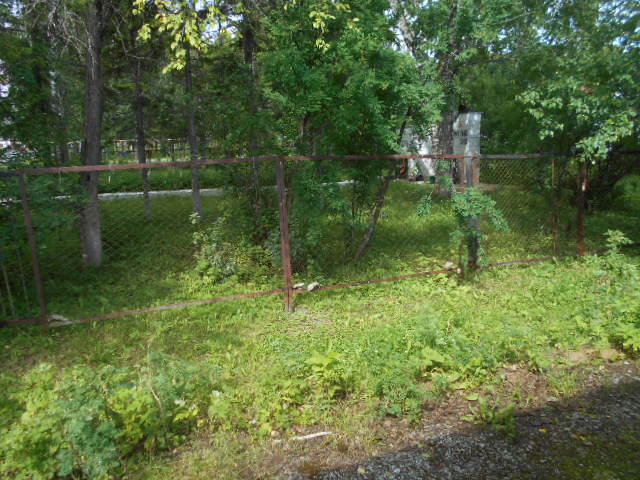 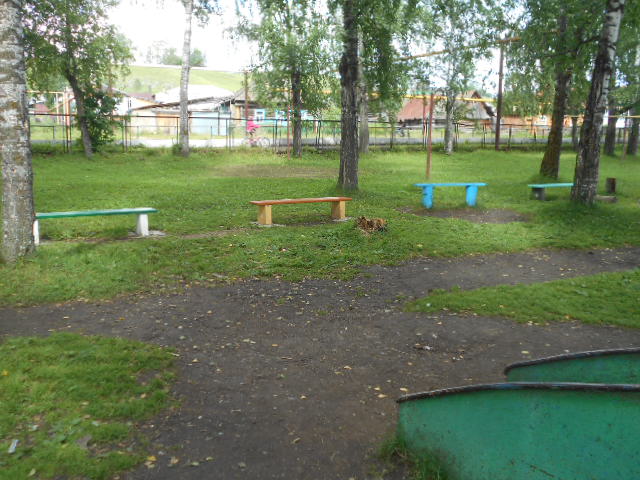 